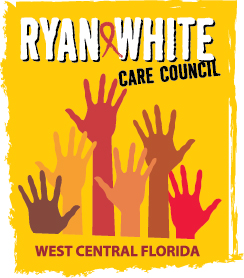 WEST CENTRAL FLORIDA RYAN WHITE CARE COUNCILHEALTH SERVICES ADVISORY COMMITTEECHILDREN’S BOARD OF HILLSBOROUGH COUNTY, TAMPATHURSDAY, DECEMBER 21, 20171:30 P.M. – 3:00 P.M.MINUTESCALL TO ORDERThe meeting was called to order by Peggy Wallace, Chair at 1:37 PM.  ATTENDANCEMembers Present:, Jim Roth, Peggy Wallace, Bernice McCoy, Priya RajkumarMembers Absent: Maribel Martinez Guests Present: Terry Law, Kim Molnar, Tamara RobinsonRecipient Staff Present: Collette LawsonLead Agency Staff Present: noneHealth Council Staff Present:  Naomi Ardjomand-KermaniCHANGES TO AGENDARemoval of Client Satisfaction SurveyADOPTION OF MINUTESThe minutes for September 21 were approved (M: Roth, S: McCoy).CARE COUNCIL REPORTThe Care Council did not meet for the month of December.MEETING TIME/DATE/LOCATIONA motion was made to keep the meeting time, day, and location the same (M: Roth; S: Rajkumar). The motion passed with acclamation.  REVIEW OF IMPACT OF ADAP & ACAAffordable Care Act (ACA): Open enrollment is now close, but remains open until December 30th, for those who were affected by Hurricane Irma.  Individuals must contact marketplace administrators to receive extension.ANNOUNCEMENTS/COMMUNITY CONCERNSProviders discussed hours of operation for the holidays  Kim Molnar announced that the AIDS walk and other World AIDS Day events were successfully held and received well by the public.Jim Roth told members about the World AIDS Day event held at Hillsborough County Health Department.ADJOURNMENT There being no further business to come before the Committee, the meeting was adjourned at 1:45 p.m. 